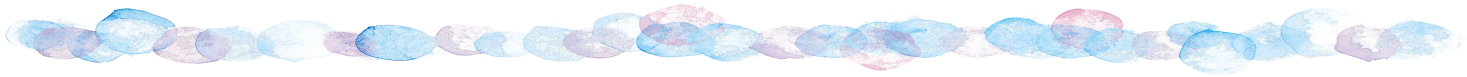 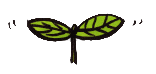 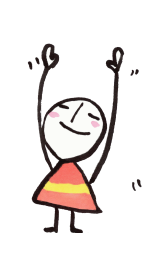 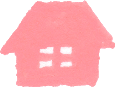 団体名参加者名電話番号メールアドレス参加希望日時補助金説明会3/3（木）10：30～補助金説明会3/19（土）15：00～成果発表会3/19（土）13：30～事前相談会希望しない　・　希望する（ご希望日時：　　月　　日（　）　　　時～）希望しない　・　希望する（ご希望日時：　　月　　日（　）　　　時～）希望しない　・　希望する（ご希望日時：　　月　　日（　）　　　時～）